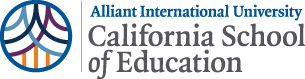 CriteriaSuperior(5)Sufficient(3)Minimal(1)Unacceptable(0)Depth of Reflection_____  /  15Response demonstrates an in-depth reflection on, and personalization of, the theories, concepts, and/or strategies as applicable. Viewpoints and interpretations are insightful and well supported. Clear, detailed examples are provided, as applicable. Response demonstrates a general reflection on, and personalization of, the theories, concepts, and/or strategies as applicable. Viewpoints and interpretations are supported. Appropriate examples are provided, as applicable.Response demonstrates a minimal reflection on, and personalization of, the theories, concepts, and/or strategies as applicable. Viewpoints and interpretations are unsupported or supported with flawed arguments. Examples, when applicable, are not provided or are irrelevant to the assignment. Response demonstrates a lack of reflection on, or personalization of, the theories, concepts, and/or strategies as applicable. Viewpoints and interpretations are missing, inappropriate, and/or unsupported. Examples, when applicable, are not provided.Structure_____  /  15Writing is clear, concise, and well organized with excellent sentence/paragraph construction. Thoughts are expressed in a coherent and logical manner. There are no more than three spelling, grammar, or syntax errors per page of writing.Writing is mostly clear, concise, and well organized with good sentence/paragraph construction. Thoughts are expressed in a coherent and logical manner. There are no more than five spelling, grammar, or syntax errors per page of writing.Writing is unclear and/or disorganized. Thoughts are not expressed in a logical manner. There are more than five spelling, grammar, or syntax errors per page of writing.Writing is unclear and disorganized. Thoughts ramble and make little sense. There are numerous spelling, grammar, or syntax errors throughout the response.Evidence and Practice_____  /  15Response shows strong evidence of synthesis of ideas presented and insights gained throughout clinical practice courses. The implications of these insights for the respondent's overall teaching practice are thoroughly detailed, as applicable. Response shows evidence of synthesis of ideas presented and insights gained throughout clinical practice courses. The implications of these insights for the respondent's overall teaching practice are presented, as applicable.Response shows little evidence of synthesis of ideas presented and insights gained throughout clinical practice courses. Few implications of these insights for the respondent's overall teaching practice are presented,as applicable. Response shows no evidence of synthesis of ideas presented and insights gained throughout clinical practice courses. No implications for the respondent's overall teaching practice are presented, as applicable. 